
HUMMUS DE LENTILLES14 onces de lentilles brunes en conserves biologiques, RINCER ET ÉGOUTTER.  Vous pouvez aussi prendre des lentilles brunes sèches que vous allez faire cuire dans l’eau.2 c. à table de tahini dilué dans 2 c. à table de jus de citron frais pressé1 ml de sel½ c. à thé d’ail en poudre1 c. à thé d’oignon en poudreFACULTATIF cumin/poudre de cari/ paprika fumé/thym au goûtMettre tous les ingrédients au robot culinaire jusqu’à consistance désirée.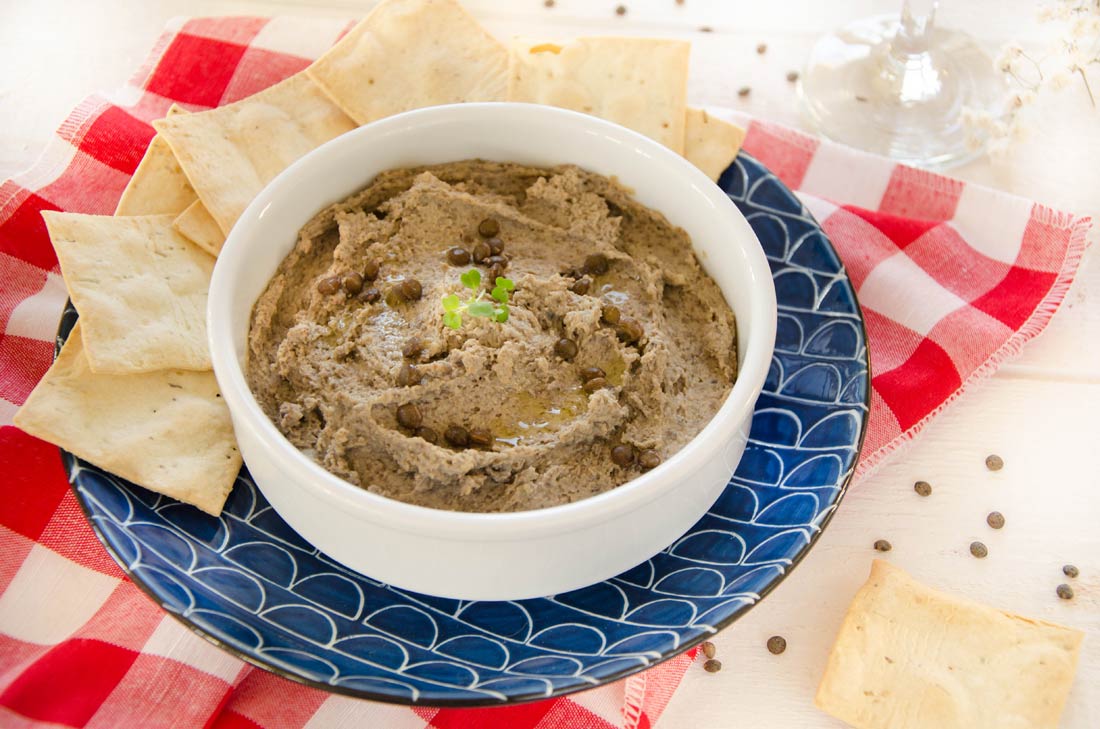 